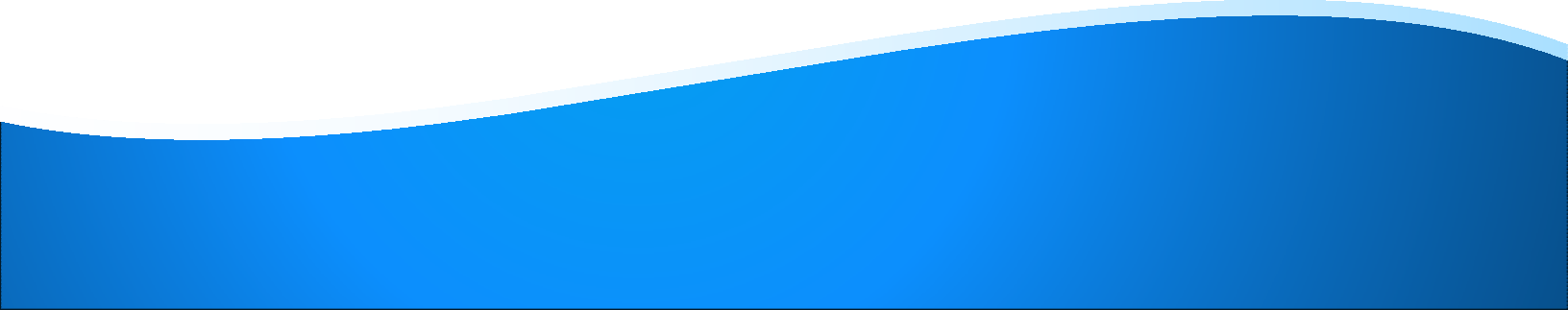 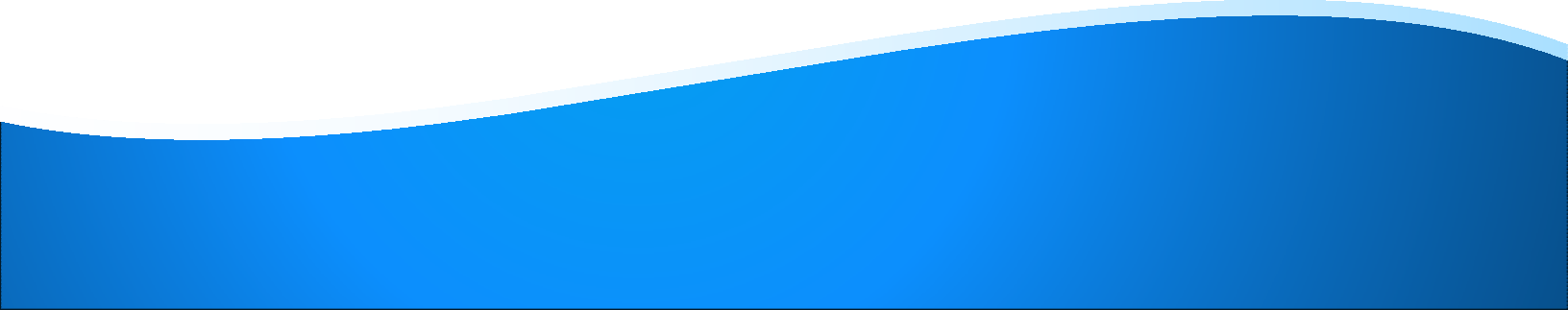 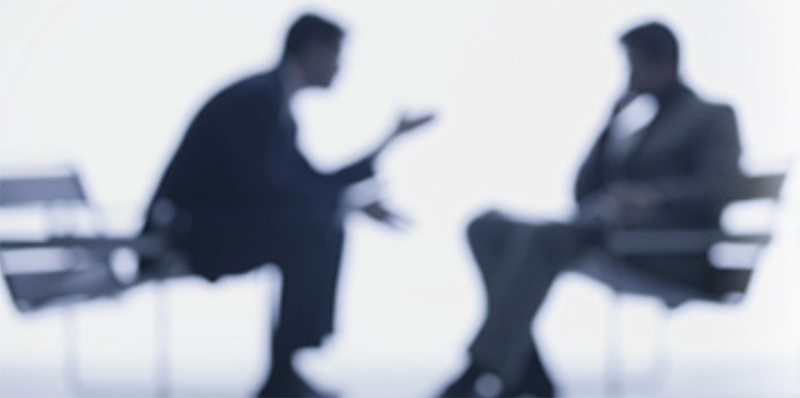 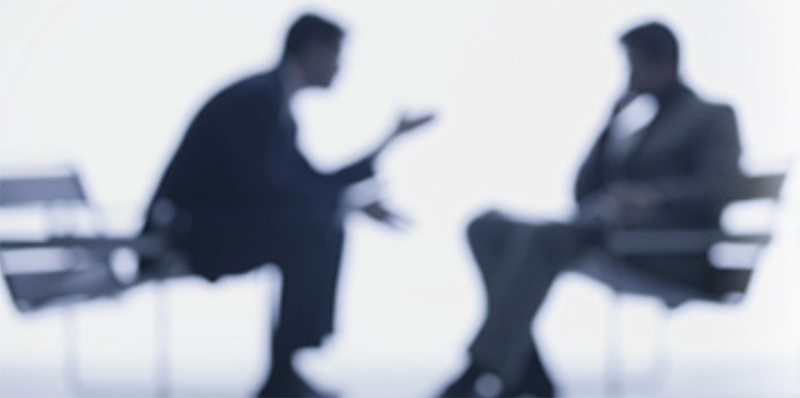 LEADERSHIP COACHINGRealize Measurable and Sustainable Change Through CMP CoachingMETHODOLOGY CMP’s coaching methodology is relationship-enabled, assessment-driven, and outcome-focused. It combines a clinical and process-oriented approach to behavior transformation with the experience that comes from decades of leadership coaching. Each coaching engagement follows the phases outlined below. ASSESSMENT PHASE The assessment is comprised of two inputs – administration of an individual assessment instrument and completion of a verbal, or online, 360 assessment. The individual and 360 assessment results are summarized in a written report that outlines the participant’s key predispositions, relative strengths, and current/potential risks and derailers. These results will be fully debriefed with the participant and used to finalize their key development areas. The areas of development focus may also be reviewed with the participant’s direct supervisor(s) – if that is deemed helpful to the process. ENGAGEMENT PHASEThe focus and content deployed in the coaching engagement will be customized based on the individual’s areas of development and availability. Generally, there is a two to three hour kickoff meeting in which the areas of development focus are fully identified with the plan and activity path for their development. Going forward, one hour coaching meetings are typically scheduled on an every other week basis. Meetings can be in person or via phone, depending upon travel and availability.COACHING REVIEW PHASEPeriodically, a representative from CMP will gather input on the progress and effectiveness of the coaching. In addition, the coach will touch base with the participant’s manager and/or HR to gauge progress and calibrate on areas of continued focus. These offerings are available in 3, 6, or 12 month programs according to your specific needs. 